FATYM Vranov nad Dyjí, Náměstí 20, 671 03 Vranov nad Dyjí;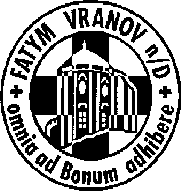 515 296 384, email: vranov@fatym.com; www.fatym.comBankovní spojení: Česká spořitelna č.ú.:1580474329/08004. 10. – 27. neděle v mezidobí 7,30 Vratěnín – mše svatá s poděkováním za úrodu7,30 Štítary – mše svatá, 14,00 křest 9,00 Plenkovice – mše svatá 9,15 Vranov –  mše svatá s poděkováním za úrodu10,15 Olbramkostel – mše svatá 11,11 Lančov –  mše svatá s poděkováním za úrodu5. 10. pondělí 27. týdne v mezidobí – sv. Palmác 9,00 Olbramkostel – mše svatá v rámci zahájení adoračního dne -  ve 14,00 zakončení16,00 Vratěnín – mše svatá6. 10. úterý sv. Bruna, kněze14,30 Uherčice – ubytovna – nad Biblí, 16,00 – mše svatá v domě sl. Součkové v kapli sv. Anežky18,06 Štítary – mše svatá7. 10. středa Panny Marie Růžencové 7,30  Olbramkostel – mše svatá17,00 Šumná – svatá půlhodinka18,00 Lančov – mše svatá8. 10. čtvrtek 27. týdne v mezidobí – sv. Simenon17,00 Vranov – mše svatá18,00 Šumná – mše svatá 9. 10. pátek sv. Dionýsia, biskupa, a druhů, mučedníků8,00 Vranov – mše svatá 16,30 Olbramkostel – mše svatá18,00 Plenkovice – mše svatá18,06 Štítary – mše svatá10. 10. sobota – sobotní památka Panny Marie11,11 Lančov -  mše svatá v rámci adoračního dne v 16,00 zakončení18,00 Zadní Hamry – mše svatá11. 10. – 28. neděle v mezidobí 7,30 Vratěnín – mše svatá 7,30 Štítary – mše svatá 9,00 Plenkovice – mše svatá 9,15 Vranov –  mše svatá 10,15 Olbramkostel – mše svatá 11,11 Lančov –  mše svatá 11,30 Šumná – mše svatáHeslo: Cestu k nebi otevírá láska, naděje a víra.Poděkování za úrodu: 4. 10. v 7,30 Vratěnín,  9,15 Vranov, 11,11 Lančov; Adorační den: 5.10. Olbramkostel, 10. 10. Lančov, blíží se možnost získání plnomocných odpustků pro duše v očistci.